UMM Foundation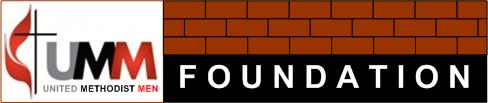 “And it shall come to pass…your old men shall dream dreams and your young men shall see visions.”Joel 2:28 United Methodist Men have traditionally been men of vision and purpose. The vision has led the leaders of United Methodist Men to develop new methods to accomplish their goals and make their dreams become reality!The United Methodist Men Foundation exists to serve God by funding the ministries of the General Commission on United Methodist Men as consistent with Article I of the Charter of the United Methodist Men Foundation. Our vision is to promote stewardship and philanthropy with current and prospective donors; to partner in a spirit of servant leadership in building financial assets for future men’s and scouting ministries.Make a lasting contribution to the church and its ministriesIn 1981, the United Methodist Men Foundation was established by the National Association of Conference Presidents of United Methodist Men as a way to realize their dreams. Those dreams included the development and promotion of programs that would deepen the spiritual life of men across the church through evangelism, mission, and spiritual life.In today’s society, conventional means of funding have become more and more challenging to secure. The church is no exception to this problem. World Service apportionments are stretched to the limit and requests for financial support of church outreach programs are growing. Endowments enable the United Methodist Men Foundation to fund men’s ministries in perpetuity. Currently there are three endowment programs supported by the United Methodist Men Foundation:Scouting MinistryPrayer MinistryEvangelism MinistryLearn more about Endowment opportunities.Special Recognition through Life MembershipA special honorary recognition is available to local, district, conference, jurisdiction and national organizations to present Life Membership Awards in United Methodist Men.Learn more about the Life Membership Award.Society of John WesleyThe Society of John Wesley is a fellowship of individuals committed to the support and expansion of United Methodist Men's ministries.Fellows in the Society of John Wesley are known by their witness, vision and stewardship that enhance and strengthen the mission and ministry of the church. The society was created by the United Methodist Men Foundation to promote greater awareness of the Christian principles and practices embodied in the church.Learn more about the Society of John Wesley.